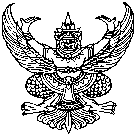 ประกาศเทศบาลตำบลหนองบัวลายเรื่อง แผนการจัดเก็บภาษีและพัฒนารายได้ ประจำปีงบประมาณ พ.ศ.2565***************************************                ด้วยเทศบาลตำบลหนองบัวลาย ได้ดำเนินการจัดทำแผนการจัดเก็บภาษีและพัฒนารายได้ประจำปีงบประมาณ พ.ศ.2565 เพื่อให้การจัดเก็บภาษีอากรตามพระราชบัญญัติภาษีที่ดินและสิ่งปลูกสร้าง พ.ศ.2562  และพระราชบัญญัติภาษีป้าย พ.ศ.2510 และที่แก้ไขเพิ่มเติม(ฉบับที่ 2) พ.ศ.2564 ซึ่งกำหนดให้เทศบาลตำบลหนองบัวลาย เป็นหน่วยงานบริหารราชการแผ่นดินที่มีหน้าที่ดำเนินการจัดเก็บภาษีอากร และตามหนังสือกรมส่งเสริมการปกครองท้องถิ่น ที่ มท 0808.3/ ว 3431 ลงวันที่ 19 ตุลาคม 2552 เรื่อง แนวทางการพัฒนาประสิทธิภาพการจัดเก็บรายได้ขององค์กรปกครองส่วนท้องถิ่น ดำเนินการจัดเก็บภาษีดังกล่าวเพื่อเป็นการเพิ่มประสิทธิภาพการปฏิบัติงานด้านการจัดเก็บภาษีและเร่งรัดการจัดเก็บภาษีของเทศบาลตำบลหนองบัวลาย เป็นไปด้วยความเรียบร้อยถูกต้องทันตามกำหนดระยะเวลาและเก็บรายได้ให้มีประสิทธิภาพ จึงได้กำหนดแผนการจัดเก็บภาษีและพัฒนารายได้ โดยกำหนดผู้รับผิดชอบ ระยะเวลาการเสียภาษี ขั้นตอนการดำเนินการช่วงเวลาดำเนินการจัดเก็บ เทศบาลตำบลหนองบัวลาย จึงขอประกาศใช้แผนการจัดเก็บภาษีและพัฒนารายได้ประจำปีงบประมาณพ.ศ.2565 ตามเอกสารแนบท้ายประกาศนี้           จึงประกาศให้ทราบโดยทั่วกัน               ประกาศ ณ วันที่ 5 เดือน ตุลาคม พ.ศ. 2565                                              (นายถนอมพงษ์   ทินราช)                                           นายกเทศมนตรีตำบลหนองบัวลายแผนการจัดเก็บภาษีและพัฒนารายได้ ประจำปี พ.ศ. 2565กองคลัง งานพัฒนาและจัดเก็บรายได้เทศบาลตำบลหนองบัวลาย อำเภอบัวลาย จังหวัดนครราชสีมา*************************************1.หลักการและเหตุผล                  เพื่อให้การดำเนินงานด้านการจัดเก็บรายได้ของ เทศบาลตำบลหนองบัวลาย เป็นไปอย่างเหมาะสม ถูกต้อง และเกิดประสิทธิภาพในการจัดเก็บรายได้สูงสุด โดยสอดคล้องกับนโยบายการปฏิรูประบบราชการ และการวางกรอบแนวทางการบริหารราชการที่ดีต้องเป็นไปเพื่อประโยชน์สุขของประชาชน และเกิดผลสัมฤทธิ์ต่อภารกิจของรัฐ ความมีประสิทธิภาพ ความคุ้มค่าในเชิงภารกิจแห่งรัฐ การลดขั้นตอนการปฏิบัติงาน การกระจายอำนาจการตัดสินใจ การอำนวยความสะดวกและตอบสนองต่อความต้องการของประชาชน รวมถึงส่งเสริมให้เทศบาลตำบลหนองบัวลายมีการบริหารจัดการที่ดีเพื่อสามารถให้บริการสาธารณะได้อย่างมีประสิทธิภาพมุ่งเน้นให้ประชาชนได้รับความพึงพอใจสูงสุดในการรับบริการจึงดำเนินการจัดทำแผนการดำเนินงานเพื่อพัฒนาประสิทธิภาพจัดเก็บรายได้ ประจำปีงบประมาณ พ.ศ.2565 ขึ้นเพื่อเป็นเครื่องมือสำคัญในการบริหารงานของพนักงานและเจ้าหน้าที่ที่เกี่ยวข้อง รวมทั้งให้การจัดเก็บภาษีของ เทศบาลตำบลหนองบัวลาย เป็นไปอย่างมีประสิทธิภาพเกิดประสิทธิผล  และเป็นไปตามเป้าหมายที่วางไว้      การจัดทำแผนการจัดเก็บภาษีและพัฒนารายได้ประจำปีงบประมาณพ.ศ.2565 ประกอบด้วย แผนปฏิบัติการจัดเก็บภาษีที่ดินและสิ่งปลูกสร้าง และแผนปฏิบัติการจัดเก็บภาษีป้ายตลอดจนโครงการในด้านจัดเก็บภาษีประจำปีงบประมาณ พ.ศ.2565 เพื่อให้ทราบงานโครางการ/กิจการที่จะเกิดขึ้นในพื้นที่เทศบาลตำบลหนองบัวลาย ประจำปีงบประมาณ พ.ศ.2565 โดยสามารถนำไปใช้เป็นเครื่องมือในการบริหารงาน ประสานงาน และติดตามประเมินผลการดำเนินงานต่อไป2.วัตถุประสงค์         1. เพื่อแสดงรายระเอียดของแผนปฏิบัติการจัดเก็บภาษี/โครงการด้านภาษี/กิจกรรมทั้งหมดที่จะดำเนินการจริงในปีงบประมาณ พ.ศ.2565 ในพื้นที่ของเทศบาลตำบลหนองบัวลาย         2. เพื่อเป็นแนวทางปฏิบัติงานด้านการเก็บภาษี ของเทศบาลตำบลหนองบัวลายในปีงบประมาณ พ.ศ.2565 ให้มีความถูกต้องครบถ้วน และเพิ่มประสิทธิภาพในการจัดเก็บให้มากยิ่งขึ้น         3. เพื่อให้การจัดเก็บภาษีเป็นไปตามเป้าหมายและสามารถเพิ่มรายได้จากการจัดเก็บภาษีโดยกำหนดเป้าหมายในการจัดเก็บเพิ่มขึ้นร้อยล่ะ 3 ของรายได้ในปีงบประมาณ พ.ศ.2565         4. เพื่อเป็นการปรับลดขั้นตอนระยะเวลาการดำเนินงานให้เกิดความสะดวกรวดเร็วมากยิ่งขึ้น          5. เพื่อประชาชนผู้เสียภาษีได้รับความพึงพอใจสูงสุดในการรับบริการขำระภาษี         6. เพื่อสร้างมาตราการแรงจูงใจในการเสียภาษีของประชาชน ตลอดจนผู้เสียภาษีได้รับความพึงพอใจสูงสุดในการเสียภาษี3. วิธีดำเนินงาน        1. จัดประชุมพนักงาน ข้าราชการ เพื่อวางแผนการปฏิบัติงานด้านการจัดเก็บภาษีประจำปีงบประมาณ พ.ศ. 2565                  2. จัดทำแผนการปฏิบัติงานด้านการจัดเก็บภาษี ซึ่งประกอบด้วย ภาษีที่ดินและสิ่งปลูกสร้างและภาษีป้าย และค่าธรรมเนียมใบอนุญาตการต่างๆ                  3. จัดทำโครงการ และกิจกรรมต่างๆ ที่จะจัดขึ้นในปีงบประมาณ พ.ศ. 2565                 4. ดำเนินการตามแผนการปฏิบัติงาน และโครงการ         5. ติดตามและประเมินผลการดำเนินการตามโครงการ4. ระยะเวลาในการจัดทำแผนการดำเนินงาน         แผนการดำเนินงานเพื่อพัฒนาประสิทธิภาพจัดเก็บรายได้นี้ต้องจัดทำให้แล้วเสร็จภายในเดือนตุลาคมของปีงบประมาณ พ.ศ. 25655. รายละเอียดขั้นตอนการจัดแผนการ   ขั้นตอนที่ 1 การเก็บรวบรวมข้อมูล          ฝ่ายจัดเก็บรายได้เก็บรวบรวมข้อมูลแผนการปฏิบัติงาน/โครงการและกิจกรรม ที่จะมีการดำเนินการจริงในพื้นที่เทศบาลตำบลหนองบัวลาย    ขั้นตอนที่ 2 การจัดทำแผนการดำเนินงาน          ฝ่ายจัดเก็บได้จำทำแผนการดำเนินงานการจัดเก็บภาษี ประกอบด้วยแผนปฏิบัติการ จัดเก็บภาษี โครงการและกิจกรรมต่างๆ ของปีงบประมาณ พ.ศ.25656. ประโยชน์ของแผนการดำเนินงาน                1. ทำให้เทศบาลตำบลหนองบัวลาย มีทิศทางและแผนงานที่ชัดเจน โดยใช้แผนการดำเนินงานนี้เป็นเครื่องมือในการพัฒนาการจัดเก็บรายได้                2. เทศบาลตำบลหนองบัวลาย มีแผนงานโครงการตรงตามความต้องการและสามารถตอบสนองวัตถุประสงค์ของแผนการดำเนินงานได้                3. ทำให้การจัดเก็บภาษีของเทศบาลตำบลหนองบัวลาย เกิดประสิทธิภาพสูงสุด7. ผู้รับผิดชอบ                 งานจัดเก็บและพัฒนารายได้กองคลัง เทศบาลตำบลบ้านหนองบัวลาย อำเภอบัวลาย จังหวัดนครราชสีมา   8. งบประมาณ                 ใช้จ่ายจากเทศบัญญัติงบประมาณรายจ่าย ประจำปี พ.ศ. 25659. ผลที่คาดว่าจะได้รับ                9.1 จำนวนเงินของภาษีและค่าธรรมเนียมใบอนุญาตต่างๆจาการจัดเก็บได้เองของเทศบาลตำบลหนองบัวลาย เพิ่มขึ้นในร้อยละ 3 ของปีงบประมาณ พ.ศ. 2565                9.2 ประชาชนเกิดความพึงพอใจ เข้าใจ เต็มใจ และให้ความร่วมมือในการชำระภาษีและค่าธรรมเนียมใบอนุญาตต่างๆให้แก่ท้องถิ่น                9.3 แผนการปฏิบัติงานสอดคล้องกับหลักเกณฑ์ในการบริหารบ้านเมืองที่ดี                              แผนปฏิบัติตามหน้าที่รับผิดชอบ ประจำปีงบประมาณ พ.ศ. 2565                                     กองคลัง งานพัฒนาและจัดเก็บรายได้เทศบาลตำบลหนองบัวลาย อำเภอบัวลาย จังหวัดนครราชสีมา*************************เจ้าพนักงานจัดเก็บรายได้/เจ้าหน้าที่ ที่ได้รับมอบหมายด้านการจัดเก็บรายได้1. สำรวจเตรียมแบบพิมพ์ต่างๆ2. ตรวจสอบและจัดทำบัญชีผู้ที่อยู่ในเกณฑ์เสียภาษีในปีงบประมาณต่อไป3. ออกหนังสือแจ้งผู้เสียภาษีทราบล่วงหน้า4. ประชาสัมพันธ์เรื่องการชำระภาษีและค่าธรรมเนียมต่างๆ5. รับยื่นแบบภาษีต่างๆ6. ตรวจสอบความถูกต้องของเอกสารข้างต้น7. รับชำระภาษี/ส่งเงินรายได้ประจำวันหัวหน้าฝ่ายพัฒนารายได้1. ตรวจสอบความถูกต้องของรายการตามแบบแสดงรายการ/เอกสารประกอบการยืนแบบฯ2. แจ้งผลการประเมิน3. ออกตรวจสอบและติดตามผู้ค้างชำระภาษี4. แจ้งผลการชี้ขาดกรณีอุทธรณ์ภาษี5. แจ้งประเมินภาษีตามหลักเกณฑ์ที่กำหนดโดยพิจารณาจากข้อเท็จจริงประกอบผู้อำนวยการกองคลัง1. ประชาสัมพันธ์เรื่องการจัดเก็บภาษี2. ตรวจสอบความถูกต้องของค่าภาษี3. ประเมินภาษีตามหลักเกณฑ์ที่กำหนดโดยพิจารณาจากข้อเท็จจริงประกอบ4. ออกหนังสือแจ้งเตือนกรณีไม่ยื่นแบบแสดงรายการภายในกำหนด5. ออกหนังสือเตือนผู้ไม่มาชำระตามกำหนด6. ตรวจสอบติดตามประเมินผลการปฏิบัติงานของเจ้าหน้าที่งานของการจัดเก็บรายได้7. แจ้งความต่อพนักงานสอบสวนฝ่ายปกครอง (อำเภอ) เพื่อดำเนินต่อผู้ไม่มายื่นแบบภายในกำหนด8. ประสานอำเภอขอทราบผลคดีเป็นระยะ ๆคณะผู้บริหาร1. พิจารณาคำร้องอุทธรณ์ภาษี (พิจารณาการประเมินใหม่)2. ลงมติชี้ขาดตามคำร้อง และแจ้งผลการชี้ขาดให้ผู้ร้องทราบ3. มอบอำนาจแจ้งความดำเนินคดีแก่ผู้ไม่มายื่นแบบภายในกำหนด4. มีคำสั่งยึด อายัด และขายทอดตลาดทรัพย์สิน          (ลงชื่อ)                                           ผู้จัดทำ/เสนอแผน(นางรัชนีกร  อวิชัย)เจ้าพนักงานจัดเก็บรายได้ชำนาญงาน                     (ลงชื่อ)                                          ผู้ตรวจทานแผนฯ/เสนอแผน(นางสาวมณีรัตน์  หมั่นกิจ)นักวิชาการเงินและบัญชีปฏิบัติการรักษาราชการแทนผู้อำนวยการกองคลัง(ลงชื่อ)                                         ผู้เห็นชอบแผนฯ(นายจักรพงษ์ มิ่งแม้น)ผู้อำนวยการกองช่าง รักษาราชการแทนปลัดเทศบาลตำบลหนองบัวลาย(ลงชื่อ)                                        ผู้อนุมัติแผนฯ(นายถนอมพงษ์  ทินราช)นายกเทศมนตรีตำบลหนองบัวลายแผนปฏิบัติการจัดเก็บภาษีที่ดินและสิ่งปลูกสร้าง ประจำปี พ.ศ. 2565เทศบาลตำบลหนองบัวลาย อำเภอบัวลาย จังหวัดนครราชสีมาแผนปฏิบัติงานการจัดเก็บภาษีป้าย ประจำปี พ.ศ.2565เทศบาลตำบลหนองบัวลาย อำเภอบัวลาย จังหวัดนครราชสีมาแยกปฏิบัติตามขั้นตอนของกิจกรรมแผนปฏิบัติงานการบริการประชนชนนอกสถานที่ ประจำปี พ.ศ. 2565เทศบาลตำบลบัวลาย อำเภอบัวลาย จังหวัดนครราชสีมาแยกปฏิบัติตามขั้นตอนกิจกรรมขั้นตอนขั้นตอนขั้นตอนของกิจกรรมระยะเวลาระยะเวลาขั้นตอนที่1ขั้นตอนที่1การดำเนินการขั้นตอนที่1ขั้นตอนที่11.1 แต่งตั้งเจ้าพนักงานสำรวจและประกาศกำหนดระยะเวลาสำรวจที่ดินและสิ่งปลูกสร้างตุลาคม-พฤศจิกายนตุลาคม-พฤศจิกายนขั้นตอนที่1ขั้นตอนที่11.2 จัดทำรายการที่ดินและสิ่งปลูกสร้างตุลาคม-พฤศจิกายนตุลาคม-พฤศจิกายนขั้นตอนที่1ขั้นตอนที่11.3 ประกาศบัญชีรายการที่ดินและสิ่งปลูกสร้าง(ภ.ด.ส.3) และแจ้งเจ้าของหรือผู้ครอบครองบัญชีรายการที่ดินและสิ่งปลูกสร้าง(รายบุคคล)ภายในเดือน พฤศจิกายนภายในเดือน พฤศจิกายนขั้นตอนที่1ขั้นตอนที่11.4 ประชาชนตรวจสอบรายการที่ดินและสิ่งปลูกสร้างเพื่อขอแก้ไขพฤศจิกายน-ธันวาคมพฤศจิกายน-ธันวาคมขั้นตอนที่1ขั้นตอนที่11.5 กรมธนารักษ์จัดส่งข้อมูลราคาประเมินให้ อปท./ดาวโหลดข้อมูลราคาประเมินรอบใหม่วันที่ 1 ธันวาคม 2563(ตามหนังสือสั่งการด่วนที่สุด ที่ มท.0808.3/2575 ลงวันที่ 3 ก.ย. 2563)วันที่ 1 ธันวาคม 2563(ตามหนังสือสั่งการด่วนที่สุด ที่ มท.0808.3/2575 ลงวันที่ 3 ก.ย. 2563)ขั้นตอนที่1ขั้นตอนที่11.6 ประชาสัมพันธ์ขั้นตอนและวิธีการเสียภาษีธันวาคม 2564-กุมภาพันธ์ 2565ธันวาคม 2564-กุมภาพันธ์ 2565ขั้นตอนที่1ขั้นตอนที่11.7 จัดทำบัญชีราคาประเมินที่ดินและสิ่งปลูกสร้างมกราคมมกราคมขั้นตอนที่1ขั้นตอนที่11.8 ประกาศบัญชีราคาประเมินทุนทรัพย์ที่ดินและสิ่งปลูกสร้างก่อนวันที่ 1 กุมภาพันธ์ก่อนวันที่ 1 กุมภาพันธ์ขั้นตอนที่1ขั้นตอนที่11.9 แจ้งผลการประเมินภาษีโดยส่งแบบประเมินให้แก่ผู้เสียภาษีภายในเดือนกุมภาพันธ์ภายในเดือนกุมภาพันธ์ขั้นตอนที่1ขั้นตอนที่11.10 การชำระภาษีตามแบบการแจ้งประเมินภายในเดือนเมษายนภายในเดือนเมษายนขั้นตอนที่ 2ขั้นตอนที่ 2ดำเนินการจัดเก็บขั้นตอนที่ 2ขั้นตอนที่ 21. รับชำระภาษีมีนาคม-เมษายนมีนาคม-เมษายนขั้นตอนที่ 2ขั้นตอนที่ 22. รับชำระภาษี เบี้ยปรับ และเงินเพิ่มเกินเวลาที่กำหนดพฤษภาคม-กันยายนพฤษภาคม-กันยายนขั้นตอนที่ 2ขั้นตอนที่ 2กรณีปกติขั้นตอนที่ 2ขั้นตอนที่ 2-รับชำระภาษี (ชำระภาษีในทันที หรือชำระภาษีภายในกำหนดเวลา) (ภายในเดือนเมษายน)มีนาคม-เมษายนมีนาคม-เมษายนขั้นตอนที่ 2ขั้นตอนที่ 2กรณีพิเศษขั้นตอนที่ 2ขั้นตอนที่ 2(1)ชำระภาษีเกินเวลาที่กำหนด (เกิน 15 วัน นับแต่วันแต่วันที่ได้รับการแจ้งเตือน)ขั้นตอนที่ 2ขั้นตอนที่ 2-รับชำระภาษีเบี้ยปรับร้อยละ40และเงินเพิ่มร้อยละ1ต่อเดือนของจำนวนเงินภาษีเศษของเดือนนับเป็น1เดือนพฤษภาคม-กันยายนพฤษภาคม-กันยายนขั้นตอนที่ 2ขั้นตอนที่ 22. ชำระภาษีภายในเวลาที่กำหนด(ไม่เกิน15วันนับตั้งแต่วันที่ได้รับแจ้งหนังสือเตือน)ขั้นตอนที่ 2ขั้นตอนที่ 2-รับชำระภาษีเบี้ยปรับร้อยละ20และเงินเพิ่มร้อยละ1ต่อเดือนของจำนวนเงินภาษีเศษของเดือนนับเป็น1เดือนพฤษภาคม-กันยายนพฤษภาคม-กันยายนขั้นตอนที่ 2ขั้นตอนที่ 2(3) ชำระภาษีก่อนได้รับหนังสือแจ้งเตือนขั้นตอนที่ 2ขั้นตอนที่ 2-รับชำระภาษีเบี้ยปรับร้อยละ10และเงินเพิ่มร้อยละ1ต่อเดือนของจำนวนเงินภาษีเศษของเดือนนับเป็น1เดือนพฤษภาคม-กันยายนพฤษภาคม-กันยายนขั้นตอนขั้นตอนของกิจกรรมขั้นตอนของกิจกรรมระยะเวลาปฏิบัติ(4) ผู้รับประเมินไม่พอใจในผลการประเมินภาษี(4) ผู้รับประเมินไม่พอใจในผลการประเมินภาษี1. รับคำร้องอุทธรณ์ขอให้ประเมินค่าภาษีใหม่ (ลงทะเบียนเลขที่รับ)1. รับคำร้องอุทธรณ์ขอให้ประเมินค่าภาษีใหม่ (ลงทะเบียนเลขที่รับ)กุมภาพันธ์-เมษายน2. ออกหมายเรียกให้มาชี้แจงหรือออกตรวจสถานที่2. ออกหมายเรียกให้มาชี้แจงหรือออกตรวจสถานที่กุมภาพันธ์-มิถุนายน3. ชี้ขาดและแจ้งผลให้ผู้ร้องทราบ3. ชี้ขาดและแจ้งผลให้ผู้ร้องทราบมีนาคม-กรกฎาคม4. รับชำระภาษี เบี้ยปรับ และเงินเพิ่ม4. รับชำระภาษี เบี้ยปรับ และเงินเพิ่มมีนาคม-กันยายนขั้นตอนที่ 3ประเมินผลและเร่งรัดการจัดเก็บประเมินผลและเร่งรัดการจัดเก็บขั้นตอนที่ 31. ไม่ชำระภาษีภายในกำหนดเวลา1. ไม่ชำระภาษีภายในกำหนดเวลาขั้นตอนที่ 3-เมือใกล้จะสิ้นสุดเวลาที่ประกาศกำหนดให้ชำระภาษี ให้มีหนังสือแจ้งเตือนผู้ที่ยังไม่ชำระภาษี-เมือใกล้จะสิ้นสุดเวลาที่ประกาศกำหนดให้ชำระภาษี ให้มีหนังสือแจ้งเตือนผู้ที่ยังไม่ชำระภาษีพฤษภาคมขั้นตอนที่ 3-สำรวจบัญชีผู้ค้างชำระภาษีปัจจุบัน-สำรวจบัญชีผู้ค้างชำระภาษีปัจจุบันพฤษภาคม-มิถุนายนขั้นตอนที่ 3-รับชำระภาษี กรณีผู้เสียภาษีชำระเกินกำหนดเวลา(มีเบี้ยปรับและเงินเพิ่ม)-รับชำระภาษี กรณีผู้เสียภาษีชำระเกินกำหนดเวลา(มีเบี้ยปรับและเงินเพิ่ม)ขั้นตอนที่ 3-มีหนังสือแจ้งเตือนกรณีผู้ไม่มาชำระภาษีภายในกำหนดเวลา-มีหนังสือแจ้งเตือนกรณีผู้ไม่มาชำระภาษีภายในกำหนดเวลาขั้นตอนที่ 3-ออกตรวจ / ไปพบผู้ค้างชำระภาษี-ออกตรวจ / ไปพบผู้ค้างชำระภาษีขั้นตอนที่ 3-มีหนังสือแจ้งเตือนว่าจะดำเนินการยืด อายัดและขายทอดตลาดทรัพย์สิน(นิติกร) ตาม ม.62 เมือพ้นเก้าสิบวันนับแต่วันที่ได้รับหนังสือแจ้งเตือน-มีหนังสือแจ้งเตือนว่าจะดำเนินการยืด อายัดและขายทอดตลาดทรัพย์สิน(นิติกร) ตาม ม.62 เมือพ้นเก้าสิบวันนับแต่วันที่ได้รับหนังสือแจ้งเตือนกันยายนขั้นตอนที่ 32.รายงานผู้ค้างชำระภาษี ให้สำนักงานที่ดินทราบ2.รายงานผู้ค้างชำระภาษี ให้สำนักงานที่ดินทราบมิถุนายนขั้นตอนที่ 33.รายงานคำนวณภาษีที่ดินและสิ่งปลูกสร้างให้คณะกรรมการภาษีฯ ประจำจังหวัดทราบ3.รายงานคำนวณภาษีที่ดินและสิ่งปลูกสร้างให้คณะกรรมการภาษีฯ ประจำจังหวัดทราบมกราคมขั้นตอนขั้นตอนของกิจกรรมระยะเวลาที่ปฏิบัติขั้นตอนที่ 1การเตรียมการขั้นตอนที่ 11.1 ตรวจสอบและคัดเลือกรายชื่อผู้อยู่ในเกณฑ์เสียภาษีในปีงบประมาณ(บัญชีลูกหนี้ตามเกณฑ์ค้างรับ)กันยายนขั้นตอนที่ 11.2 สำรวจและจัดเตรียมแบบพิมพ์ต่างๆตุลาคมขั้นตอนที่ 11.3 ประชาสัมพันธ์ขั้นตอนและวิธีการเสียภาษีธันวาคม-กุมภาพันธ์ขั้นตอนที่ 11.4 จัดทำหนังสือแจ้งให้ผู้มีหน้าที่เสียภาษีทราบเพื่อยื่นแบบแสดงรายการทรัพย์สิน (ภ.ป.1) และควรออกหนังสือเวียนแจ้งให้ผู้เสียภาษีทราบล่วงหน้าภาษีป้ายธันวาคมขั้นตอนที่ 2 ดำเนินการจัดเก็บขั้นตอนที่ 2 2.1 กรณีมีป้ายก่อนเดือนมีนาคมขั้นตอนที่ 2 -รับแบบแสดงรายการทรัพย์สิน (ภ.ด.1) และตรวจสอบความถูกต้องมกราคม-มีนาคมขั้นตอนที่ 2 -ประเมินค่าภาษีและกำหนดค่าภาษี/มีหนังสือแจ้งผลการประเมินภาษี (ภ.ป.3)มกราคม-เมษายนขั้นตอนที่ 2 2.2 กรณีป้ายหลังเดือนมีนาคมขั้นตอนที่ 2 -รับแบบ ภ.ป.1 และตรวจสอบความถูกต้องเมษายน-ธันวาคมขั้นตอนที่ 2 -ประเมินค่าภาษีและมีหนังสือแจ้งผลการประเมิน (ภ.ป.3)เมษายน-ธันวาคมขั้นตอนที่ 2 2.3 การชำระค่าภาษีมีนาคม-กันยายนขั้นตอนที่ 2 กรณีปกติขั้นตอนที่ 2 -รับชำระภาษี (ชำระในวันยื่นแบบหรือชำระภาษีภายในกำหนดเวลา)มกราคม-พฤษภาคมขั้นตอนที่ 2 กรณีพิเศษขั้นตอนที่ 2 (1) ชำระภาษีเกินเวลาที่กำหนด (เกิน 15 วัน) นับแต่วันที่ได้รับแจ้งผลการประเมินเมษายน-กันยายนขั้นตอนที่ 2 -รับชำระภาษีและเงินเพิ่มขั้นตอนที่ 2 (2) ผู้ประเมินไม่พอใจในผลการประเมินภาษีขั้นตอนที่ 2 1. รับคำร้องอุทธรณ์ขอให้ประเมินค่าภาษีใหม่(แบบ ภ.ป.4)กุมภาพันธ์-พฤษภาคมขั้นตอนที่ 2 2. ออกหมายเรียกให้มาชี้แจงหรือออกตรวจสถานที่กุมภาพันธ์-มิถุนายนขั้นตอนที่ 2 3. ชี้ชาดและแจ้งผลให้ผู้ร้องทราบ (แบบ ภ.ป.5)มีนาคม-กรกฏาคมขั้นตอนขั้นตอนของกิจกรรมระยะเวลาที่ปฏิบัติ4. รับชำระภาษีและเงินเพิ่มมีนาคม-กันยายน5.ปฏิบัติตามคำสั่งศาล (กรณีนำคดีไปสู่ศาล)หมายเหตุ กรณีป้ายหลังเดือนมีนาคม การยื่นแบบการประเมิน การชำระค่าภาษีและการอุทธรณ์ให้ปฏิบัติระหว่างเดือนเมษายน-ธันวาคมหมายเหตุ กรณีป้ายหลังเดือนมีนาคม การยื่นแบบการประเมิน การชำระค่าภาษีและการอุทธรณ์ให้ปฏิบัติระหว่างเดือนเมษายน-ธันวาคมหมายเหตุ กรณีป้ายหลังเดือนมีนาคม การยื่นแบบการประเมิน การชำระค่าภาษีและการอุทธรณ์ให้ปฏิบัติระหว่างเดือนเมษายน-ธันวาคมขั้นตอนที่ 3ประเมินผลและเร่งรัดการจัดเก็บขั้นตอนที่ 33.1 ไม่ยื่นแบบแสดงรายการทรัพย์สิน(ภ.ป.1)ภายในกำหนดเวลาขั้นตอนที่ 3-มีหนังสือแจ้งเตือนผู้ที่ยังไม่ยื่นแบบ (เพื่อใกล้จะสิ้นสุดเวลาที่ประกาศกำหนดให้ยื่นแบบ)มีนาคมขั้นตอนที่ 3-มีหนังสือแจ้งเตือนผู้ไม่ยื่นแบบภายในกำหนดเวลา หรือผู้ที่ยังไม่ชำระภาษีขั้นตอนที่ 3  -ครั้งที่1พฤษภาคมขั้นตอนที่ 3  -ครั้งที่2มิถุนายนขั้นตอนที่ 3  -ครั้งที่3กรกฎาคมขั้นตอนที่ 3-รับชำระภาษี และเงินตามมาตรา 25เมษายน-กันยายนขั้นตอนที่ 3-แจ้งความต่อพนักงานสอบสวนฝ่ายปกตรอง(อำเภอ) ส่งเรื่องให้นิติกร เพื่อดำเนินคดีแก่ผู้ไม่ยื่นแบบ ภ.ป.1 ภายในกำหนดกันยายนขั้นตอนที่ 33.2 ยื่นแบบ ภ.ป.1 แล้วแต่ไม่ยอมชำระภาษีภายในกำหนดเวลาขั้นตอนที่ 3-มีหนังสือแจ้งเตือนผู้ยังไม่ชำระภาษีขั้นตอนที่ 3-ครั้งที่ 1พฤษภาคมขั้นตอนที่ 3-ครั้งที่ 2มิถุนายนขั้นตอนที่ 3-ครั้งที่ 3กรกฎาคมขั้นตอนที่ 3-รับชำระภาษีและเงินเพิ่มพฤษภาคม-กันยายนขั้นตอนที่ 3-ดำเนินการบังคับเก็บภาษี(ยึด หยัด และขายทอดตลาดทรัพย์สิน)กรณีหลีกเลี่ยงไม่ยอมชำระภาษีตุลาคมเป็นต้นไปขั้นตอนขั้นตอนกิจกรรมระยะเวลาที่ปฏิบัตืขั้นตอนที่ 1การเตรียม1.1 เตรียมสำรวจผู้ค้างชำระและติดตามเร่งรัดลูกหนี้ประเภทต่างๆตลอดจนจัดเตรียมเอกสาร เพื่อไว้ทำการจัดเก็บปี พ.ศ. 2565     ตุลาคม-พฤศจิกายนขั้นตอนที่ 11.2 ประชาสัมพันธ์จัดเก็บภาษีนอกสถานที่            มกราคมขั้นตอนที่ 2ดำเนินการจัดเก็บ2.1 รับชำระภาษีที่เทศบาลตำบลบัวลายและออกนอกสถานที่      มกราคม-เมษายนขั้นตอนที่ 22.2 รับชำระภาษี ที่เทศบาลตำบลหนองบัวลาย      มกราคม-กันยายน